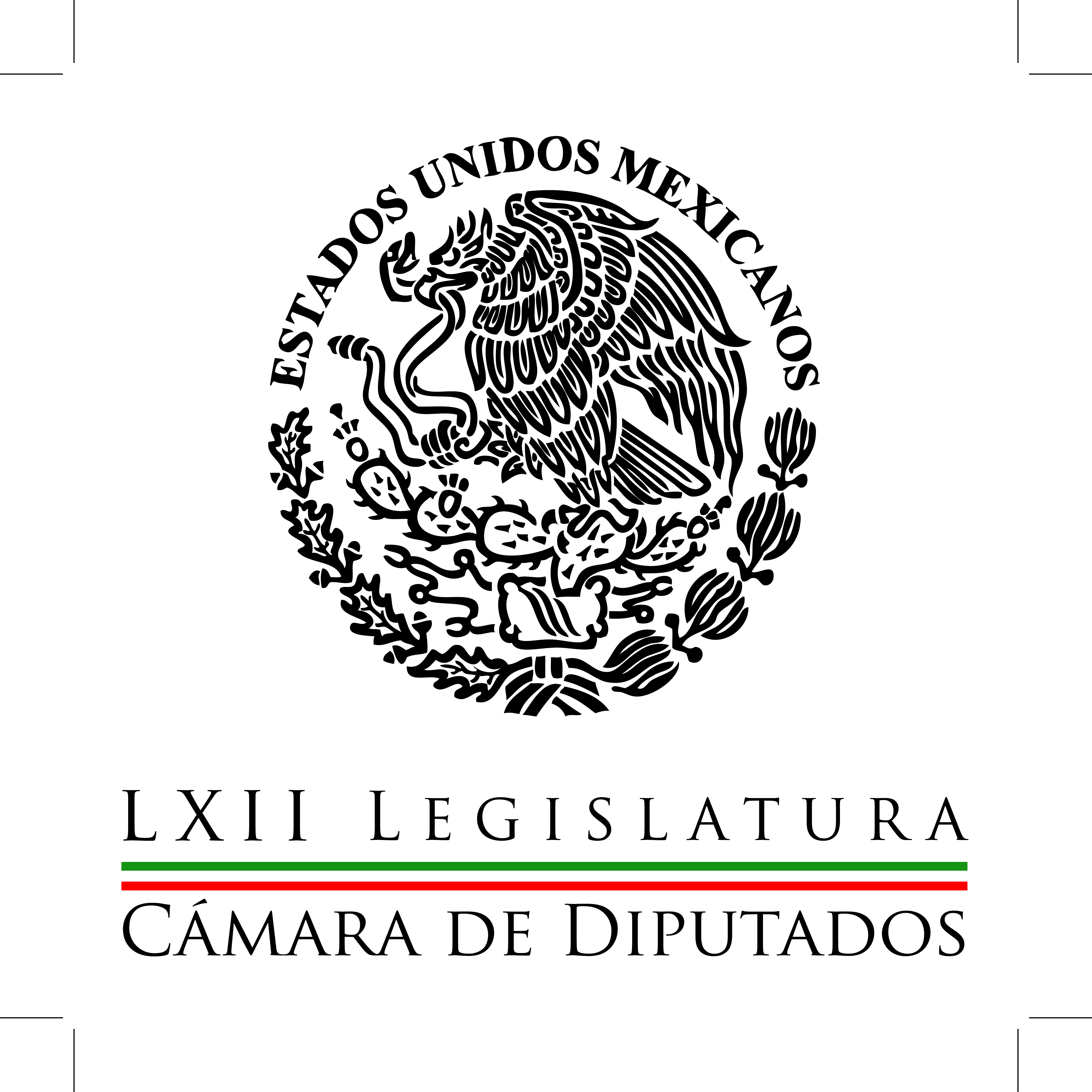 Carpeta InformativaPrimer Corte Resumen: Piden legisladores comparecencia de Gerardo Ruiz EsparzaEn febrero reforma en seguridad y anticorrupción: Barbosa. Carlos Alberto Martínez: Crecimiento económico de México está en la mira de los organismos financieros internacionalesJoaquín López-Dóriga: Aumento a gasolinas no afectará las finanzas públicasConfía Peña Nieto buenos resultados en reunión con Barak Obama. 06 de enero del 2015TEMA(S): Información General FECHA: 06/01/15HORA: 6:00NOTICIERO: Grupofórmula.comEMISIÓN: Primer CorteESTACION: onlineGRUPO: Fórmula0Piden legisladores comparecencia de Gerardo Ruiz Esparza. Legisladores federales exigieron la comparecencia del secretario de Comunicaciones y Transportes, Gerardo Ruiz Esparza.Lo anterior, con el fin de que informe sobre los detalles de la licitación, costos de la compra y padrón de beneficiarios y los criterios de distribución de los 10 millones de televisiones digitales. Ma.m. INFORMACIÓN GENERALTEMA(S): Información General FECHA: 06/01/15HORA: 8:35NOTICIERO: Grupofórmula.comEMISIÓN: Primer CorteESTACION: onlineGRUPO: Fórmula0En febrero reforma en seguridad y anticorrupción: Barbosa. Ahora que está por comenzar otro periodo ordinario de sesiones en el Congreso de la Unión, el perredista Miguel Barbosa, presidente del Senado de la República reconoce que en el Poder Legislativo les ha faltado, entre otras cosas, abandonar la cultura de "adoración al poder".A decir del legislador por el PRD, en el Poder Legislativo tienen que dejar de lado tanto las presiones como la coyuntura política y, así, evitar dejar pendientes, temas legislativos "que afecta, desde luego, el desarrollo democrático de nuestro país".En entrevista con Ciro Gómez Leyva el perredista fue cuestionado sobre los pendientes que tienen en el Congreso de la Unión, señaló la necesidad de "hacer una autocrítica de la función pública que el Poder Legislativo desarrolla", reconociendo que "nos ha faltado desproveernos de intereses de protagonismo, ha faltado que seamos un poder realmente autónomo; abandonar la cultura de la adoración al poder o de seguimiento al poder".Entre las "deudas pendientes del Congreso", puntualizó Barbosa, se encuentran el sistema anticorrupción, la cual en la Cámara de Diputados "la tienen atorada"; así como la ley de transparencia, iniciativa en la que contribuyeron todos los grupos parlamentarios, que ahora la bancada del PRI "la tiene revisándose ahí, parada".Otra de las cuestiones pendientes tiene que ver con la propaganda gubernamental, acuerdo que se logró junto con la construcción de la reforma política. "Hoy, en año electoral, deberíamos tener vigente esa ley", apuntó Barbosa.A pregunta expresa si en el periodo febrero-abril se contará con reformas como la de seguridad, la reforma política del DF, el sistema anticorrupción, Miguel Barbosa respondió: "Debemos de tenerla. Debemos tener, entrando febrero, reforma constitucional en materia de seguridad y reforma política del DF; debemos tener reforma anticorrupción que tiene que venir de Cámara de Diputados; debemos de tener reforma de transparencia que tiene que aprobarse en Cámara de Senadores”. Ma.m. TEMA(S): Información General FECHA: 06/01/15HORA: 6:46NOTICIERO: En los Tiempos de la RadioEMISIÓN: Primer CorteESTACION: 103.3 FMGRUPO: Fórmula0Carlos Alberto Martínez: Crecimiento económico de México está en la mira de los organismos financieros internacionalesCarlos Alberto Martínez, colaborador: El crecimiento económico está en la mira de los organismos financieros internacionales debido a que las reformas estructurales en México deberán de dar sus primeros visos de desarrollo en el país porque generaron mucha expectativa y todos esperamos resultados. En el mejor de los escenarios la economía mexicana crecerá 3 por ciento, por debajo del crecimiento esperado. En este año no se prevé un escenario económico más alentador que el del año pasado debido a la mala situación económica interna y al contexto internacional que es altamente adverso hacia nosotros. La volatilidad, así como los golpes del exterior advierten una afectación en México que puede provocar ajustes a la baja en el crecimiento. La inseguridad y los problemas sociales son factores adversos que generan una mayor precaución en los potenciales inversionistas. Mantener un gasto público efectivo y eficiente destinado a infraestructura, seguridad pública, educación, fomento al crecimiento y desarrollo social podría resolver los problemas a corto plazo del país; para esto, es necesaria una mayor sinergia entre el gasto público con los esfuerzos de cada estado. La responsabilidad del crecimiento está en manos del Gobierno, por ello es necesario analizar el entorno local y el contexto del exterior, factores que inciden en el crecimiento económico. Por supuesto, evitar soltar cifras "alegres" que a la postre tendrían que ser revisadas a la baja, generando incertidumbre y desaliento en el crecimiento económico y en las posibles inversiones. 2’ 44”, Ma.m. TEMA(S): Información General FECHA: 06/01/15HORA: 6:28NOTICIERO: En los Tiempos de la RadioEMISIÓN: Primer CorteESTACION: 103.3 FMGRUPO: Fórmula0Joaquín López-Dóriga: Aumento a gasolinas no afectará las finanzas públicasJoaquín López-Dóriga, conductor: El aumento del 1.9 por ciento en las gasolinas y diesel, no afectará las finanzas públicas y representa, para Hacienda, el primer paso en la liberalización de los precios que se dará a partir del 2018, cuando el gobierno federal saque definitivamente las manos de la política de precios y del manejo de los combustibles. Se optó por un incremento del 1.9 por ciento de una sola vez en lugar de 3.5 por ciento gradual, a lo largo del año, como venía ocurriendo desde hace cinco años. Hay que destacar que con la baja en los precios del petróleo, el costo del subsidio que se estimó para 2015 de 9 mil millones de pesos, se convirtió en un ingreso de 3 mil millones de pesos, que no tiene comparación con lo que se llegó a subsidiar en años pasados en gasolinas, por más de 100 mil millones de pesos al año. Eventualmente, en 2018, se hará la liberación de los precios, como parte de un proceso gradual que inicia este año. Este año, las gasolineras van a poder competir en precios, en 2016 se abrirán, desde el punto de vista de franquicias, y no sólo operarán estaciones de Pemex sino de todas las marcas. En 2017 se hará la apertura del mercado, para importar gasolina libremente y en 2018 la liberación de los precios, los va a fijar la competencia entre las diferentes marcas de gasolineras que hay en México. TEMA(S): Información General FECHA: 06/01/15HORA: 8:45NOTICIERO: Grupofórmula.comEMISIÓN: Primer CorteESTACION: onlineGRUPO: Fórmula0Confía Peña Nieto buenos resultados en reunión con Barak Obama. En punto de las 11:00 horas (Tiempo de Washington), 10:00 horas (Tiempo de México) dará inició la reunión privada entre los presidentes Barack Obama y Enrique Peña Nieto a realizarse en el Salón Oval de la Casa Blanca.A esta reunión sólo estarán presentes el jefe de la oficina de la Presidencia Aurelio Nuño y el jefe de Seguridad Nacional estadounidense con el fin de tomar nota de lo que se acuerde en materia de seguridad, migración y economía.Esta reunión estaba pactada desde principios del 2013, cuando Barack Obama estuvo en Palacio Nacional y se creó un grupo de alto nivel, el cual estuvo trabajando con reuniones en los estados fronterizos de ambos países, arrojando resultados tales como las medidas migratorias y la protección a los que cruzan la frontera estadounidense.Ante esto, Enrique Peña Nieto dijo confiar que así como se han dado los resultados en materia migratoria y de protección de derechos humanos por parte de Barack Obama, espera que se den los mismos resultados para detener el tráfico de armas entre México y Estados Unidos.Sin embargo, reconoció que el problema principal es el crimen organizado, el cual no conoce frontera, pero que habrá resultados de esta reunión.Cabe señalar que en Estados Unidos hay 33 millones de habitantes de origen mexicano, quienes representan el 11 por ciento de la población estadounidense.Mientras que a las 12:00 horas (Tiempo de Washington), 11:00 horas (Tiempo de México), se llevará a cabo una reunión de comitivas, así como un menaje por parte de Barack Obama y Enrique Peña Nieto para dar a conocer los resultados de la reunión.Y a las 15:00 horas (Tiempo de Washington), 14:00 horas (Tiempo de México), Enrique Peña Nieto regresará a la ciudad de México.Cabe señalar que a las 21:00 horas (Tiempo de Washington), 20:00 horas (Tiempo de México) Enrique Peña Nieto arribó a la Base Aérea Andrews, en donde convocó a todo su gabinete a una reunión para afinar todos los puntos que se tratarán este martes con las comitivas correspondientes.Ante esto, el secretario de Relaciones Exteriores, José Antonio Meade, el secretario de Gobernación, Miguel Ángel Osorio Chong, el procurador General de la República, José Murillo Karam, el secretario de Comunicaciones y Transportes, Gerardo Ruiz Esparza, el secretario de Economía, Idelfonso Guajardo, la secretaria de Turismo, Claudia Ruiz Massieu, y el secretario de Hacienda, Luis Videgaray, trabajaron hasta avanzada la noche.Por otro lado, Human Rights Watch pidió al presidente de Estados Unidos, Barack Obama que exija a su homólogo Enrique Peña Nieto una explicación sobre la crisis de derechos humanos en México. Ma.m. TEMA(S): Información General FECHA: 06/01/15HORA: NOTICIERO: Grupofórmula.comEMISIÓN: Primer CorteESTACION: onlineGRUPO: Fórmula0Expulsa PAN-DF a Edgar Borja.Luego de darse a conocer un audio que involucra al diputado Edgar Borja en actos de corrupción, el PAN en el Distrito Federal lo expulsó de sus filas tras determinar que sus acciones dañan la imagen y violan el código de ética de ese instituto.Ante esto, Edgar Borja, reconoció que sí es su voz lo que aparece en la grabación, pero que el audio fue editado."Son varias grabaciones, son varias pláticas en diferentes momentos por diferentes circunstancias, por diferentes temas, están editadas de una manera tal para que solamente parezca una sola llamada."Con este audio lo que se reafirma el marcaje personal que me tienen estrictamente ahora que empezó el proceso interno del PAN para el 2015, para las candidaturas del 2015". Ma.m. TEMA(S): Información General FECHA: 06/01/15HORA: 9:05NOTICIERO: Milenio.comEMISIÓN: Primer CorteESTACION: onlineGRUPO: Milenio0Servidores públicos pueden ser precandidatos, dice INEEl Instituto Nacional Electoral, aseguró que ningún funcionario público que quiera ser precandidato está obligado a renunciar para aspirar a una candidatura dentro de su partido, pues la ley no lo contempla.El vocal presidente de la junta local del INE en Tamaulipas, Arturo De León Loredo, dijo que en la ley que rige los procesos electorales, se contempla que quienes quieran competir a un cargo de elección popular siendo alcaldes, deberán renunciar tres meses antes del día de la elección, esto es, el 7 de marzo.Sin embargo, más allá de eso, no habla nada en particular acerca de servidores públicos en otros encargos, diputados locales, regidores o simples burócratas que aspiren a ser candidatos a diputado federal por algún partido, de ahí que afirmó, quien sea funcionario, podría ser al menos, precandidato."El periodo de precampaña da inicio este 10 de enero y vence hasta el 18 de febrero, no significa que todos vayan a empezar, se abre ese periodo que no podrá exceder de cuarenta días y en ese lapso, alguien que esté desempeñando alguna función puede participar ya que la ley no lo prohíbe ni lo limita".Y reiteró: "La ley habla de alcaldes de procuradores, de funcionarios del instituto electoral, no habla genéricamente de todos los funcionarios, por una cuestión práctica y funcional podemos decir que no puede andar en campaña y ser funcionario, pero en el caso de las precampañas no hay nada".De León Loredo, insistió en que ya se ha hablado de que si los regidores o diputados locales están obligados a separarse de sus cargos para entrar a una precampaña y aseguró que en la ley no hay nada al respecto."La ley no habla de que quien quiera ser precandidato debe renunciar, habría que ver la compatibilidad en todo caso y lo que decidan los propios partidos políticos, esa es su responsabilidad".Insistió en que si los partidos en sus reglas internas exigen a quienes aspiren a una precandidatura renunciar a posibles cargos que detenten, es responsabilidad propia y son sus propias reglas para sus contiendas internas. Ma.m. Carpeta InformativaTercer CorteResumen: Hacienda debe realizar ajuste en el gasto público: Diputados PAN y PRDPRI descarta ajustar presupuesto federal por caída del petróleoPRD propone comparecencias por caso FicreaDiputados citan a director de Infonavit por caso PorscheRegistrará Monreal precandidatura a la Cuauhtémoc por MorenaVe PRI avances en asociación económica con ObamaReconoce Peña Nieto avances para concretar Reforma Migratoria EU ha seguido caso Ayotzinapa: ObamaDestapa PRI a su candidato para alcaldía de MéridaDan primer revés a reforma energéticaReformas aportarían hasta 1.5% a crecimiento cada año: OCDEIngresan a Cefereso en Sonora a edil del PRD con licencia de SLP06 de enero de 2015TEMA(S): Trabajo Legislativo FECHA: 06/01/15HORA: 17:30NOTICIERO: Formato 21EMISIÓN: Tercer CorteESTACION: 790 AMGRUPO: Radio CentroHacienda debe realizar ajuste en el gasto público: Diputados PAN y PRDRosario González, reportera: El PRD y el PAN en la Cámara de Diputados consideraron que la Secretaría de Hacienda deberá realizar un ajuste en el gasto público debido a los bajos precios internacionales del petróleo.El coordinador del PRD en San Lázaro, Miguel Alonso Raya, dijo que durante la comparecencia que solicitarán del Secretario de Hacienda, que se espera aprueben los demás partidos políticos, se le pedirá a Luis Videgaray tomar medidas al respecto, pues aunque los seguros protegen las finanzas públicas de este año hay una baja en la producción petrolera.“…recortar indiscutiblemente las áreas de los gastos que son, desde nuestro punto de vista, innecesarios, de los que no son indispensables para el funcionamiento de la economía, a un gasto mucho más austero…”Reportera: Por su parte, el diputado panista Fernando Rodríguez Doval señaló que el Gobierno federal debe tomar cartas en el asunto ante el mal momento que ha tenido el precio del petróleo con ajustes necesarios al gasto.El senador panista, Javier Lozano, dijo que el ajuste debe ser en materia de gastos personales y de comunicación. Duración: 01’30”, masn/mTEMA(S): Trabajo Legislativo FECHA: 06/01/15HORA: 15:48NOTICIERO: El Universal.ComEMISIÓN: Tercer CorteESTACION: InternetGRUPO: El UniversalPRI descarta ajustar presupuesto federal por caída del petróleoEl vicecoordinador de la diputación federal del PRI, Héctor Gutiérrez de la Garza, descartó ajustes al presupuesto de la Federación por la baja en el precio del petróleo, pues se protegió al energético con un seguro ante esa eventualidad.En contraste, diputados perredistas y panistas plantearon la necesidad de recortar el gasto corriente para ajustar el presupuesto con el fin de no afectar a programas prioritarios.Gutiérrez de la Garza, presidente de la Tercera Comisión de la Permanente (Hacienda y Crédito Público, Agricultura y Fomento, Comunicaciones y Obras Públicas), explicó que con el seguro se garantizan los ingresos por la exportación del crudo para este año.“México cubrirá la baja del precio internacional del petróleo con un seguro que se contrató para este año, aunque una eventual reducción en la producción de Pemex afectaría de manera directa al país”, señaló.El priista reconoció que la Secretaría de Hacienda tomó la atinada decisión de contratar un seguro, aunque “lo preocupante en este momento es que se nos caiga la producción de los barriles de crudo”.En entrevista, planteó que se debe vigilar una eventual caída de la producción de barriles de petróleo, sobre todo porque derivado de la caída de los precios del energético se complica mucho más la licitación que puede existir derivada de la reforma energética.El legislador enfatizó que de ninguna manera se debe recortar la inversión, pues lo que requiere el país es precisamente más, sobre todo cuando la economía estadunidense está en crecimiento.En ese sentido recomendó fortalecer la dinámica de exportaciones y generar una dinámica para hacer más fuerte a la industria nacional. “Es decir, no sólo esperar inversión extranjera sino impulsar el fortalecimiento de la industria nacional”.Por separado, el senador panista Javier Lozano aseveró que se debe impulsar el mercado interno y, al igual que el líder de los diputados perredistas, Miguel Alonso Raya, pidió considerar ajustes al presupuesto, sobre todo en el gasto corriente, para no afectar programas como el combate a la pobreza y la generación de empleos.Lozano urgió a incentivar a la pequeña y mediana empresa, promover la generación de empleos y que la clase media pueda deducir impuestos que con la reforma fiscal no podrá hacer.En tanto, Alonso Raya señaló que se requiere revisar y discutir con las autoridades hacendarias una reorientación general de la política económica y de las medidas extras que se tienen que tomar.Reconoció que se tiene un seguro para el precio del petróleo, cuando se fijó en 79 dólares por barril. “Durante este año no tendremos en general problema en relación al precio del petróleo, pero no tenemos el problema del precio sino de la producción de crudo”.Finalmente, aseveró que la volatilidad del peso contra el dólar amerita tomar medidas extras porque se encarecerán productos. Masn/mTEMA(S): Trabajo Legislativo FECHA: 06/01/15HORA: 18:59NOTICIERO: El Universal.ComEMISIÓN: Tercer CorteESTACION: InternetGRUPO: El UniversalPRD propone comparecencias por caso FicreaAriadna García, reportera: El PRD en la Cámara de Diputados propondrá este miércoles a la Comisión Permanente del Congreso, se cite a comparecer a los titulares de la Comisión Nacional Bancaria y de Valores (CNBV), Jaime González Aguadé; y de la Comisión Nacional para la Protección y Defensa de los Usuarios de Servicios Financieros (Condusef), Mario Di Constanzo Armenta; así como de la Subprocuradora Jurídica de la Procuraduría General de la República, Mariana Benítez, a fin de que expongan el avance de las investigaciones sobre lavado de dinero que originaron el proceso de disolución y liquidación de Ficrea.El coordinador del PRD en la Cámara de Diputados, Miguel Alonso Raya, propondrá un punto de acuerdo de urgente y obvia resolución ante la Permanente, acompañado de los diputados Fernando Belauzarán y Carlos Augusto Morales López, para solicitar que se exhorte a la CNBV a que invalide el proceso de disolución y liquidación de Ficrea.Se invitará, además, a la Secretaría de Hacienda y Crédito Público, a crear un Fondo de Recuperación del dinero de los ahorradores de Ficrea constituido con los recursos incautados al señor Rafael Antonio Olvera Amezcua.También se buscará la aprobación de la Permanente, para exhortar a la Secretaría de la Función Pública a que se investigue la probable red de corrupción que pudiese existir entre funcionarios del área de inteligencia financiera tanto de la Secretaría de Hacienda como de la Procuraduría General de la República, presuntamente, pudieron incurrir en una serie de extorsiones a cambio de mantener las operaciones ilegales de Ficrea. Masn/mTEMA(S): Trabajo Legislativo FECHA: 06/01/15HORA: 18:59NOTICIERO: El Universal.ComEMISIÓN: Tercer CorteESTACION: InternetGRUPO: El UniversalDiputados citan a director de Infonavit por caso PorscheAriadna García, reportera: La Comisión de Seguridad Social en la Cámara de Diputados citó al director del Infonavit, Alejandro Murat Hinojosa, a una reunión de trabajo el 15 de enero próximo, para que, entre otros, rinda un informe sobre lo ocurrido con quien fuera su delegado en la Zona Sur, Heliodoro Díaz Escárraga, y quien dejó su cargo tras el escándalo que se generó por el presunto regalo de un auto Porsche a su hijo y que lo presumió en redes sociales.El diputado del PRD, Javier Salinas Narvaéz, que preside la Comisión de Seguridad Social, envió una carta al director del Infonavit, para informarle de la reunión de trabajo que se pretende llevar a cabo la semana próxima para conocer logros y retos que en materia de vivienda enfrentan los organismos e institutos de vivienda en el país.De manera particular, expuso Salinas Narvaéz al director del Infonavit, se pretende conocer sobre el caso del delegado zona Sur, Heliódoro Díaz Escárraga, quien aparentemente regaló de Navidad un Porsche Caimán amarillo, a su hijo, con valor de más de 1 millón de pesos."Elemento que no corresponde con el ingreso que un funcionario público tiene y que en su carácter de máxima autoridad del Instituto a su cargo, debe una explicación a este Poder Legislativo", expuso el diputado perredista a Alejandro Murat Hinojosa.El diputado Javier Salinas expuso además, que es necesario aclarar distintos aspectos de la administración del Infonavit, por lo que la reunión de trabajo servirá para analizar y evaluar acciones y resultados del organismo.TEMA(S): Trabajo Legislativo FECHA: 06/01/15HORA: 19:10NOTICIERO: Milenio.ComEMISIÓN: Tercer CorteESTACION: InternetGRUPO: MilenioRegistrará Monreal precandidatura a la Cuauhtémoc por MorenaFernando Damián y Daniel Venegas, reporteros: El diputado federal Ricardo Monreal solicitará mañana su registro como precandidato del Movimiento de Regeneración Nacional (Morena) a la jefatura delegacional en Cuauhtémoc.Monreal aceptó públicamente la invitación de Andrés Manuel López Obrador a contender por dicha postulación el pasado 24 de noviembre, en el marco de su informe anual de labores legislativas.El zacatecano fue coordinador de Movimiento Ciudadano en la Cámara de Diputados hasta el pasado 8 de diciembre, cuando dejó esa posición para constituir junto con otros 14 legisladores el grupo parlamentario de Morena en el Palacio de San Lázaro.Una vez que la Junta de Coordinación Política reconozca formalmente a la nueva bancada, Morena se convertiría en la quinta fuerza política de la Cámara de Diputados, por encima de Movimiento Ciudadano, el PT y Nueva Alianza. Masn/mTEMA(S): Trabajo Legislativo FECHA: 06/01/15HORA: 16:26NOTICIERO: El Universal.ComEMISIÓN: Tercer CorteESTACION: InternetGRUPO: El UniversalVe PRI avances en asociación económica con ObamaJuan Arvizu Arrioja, reportero: La presidenta de la Comisión de Relaciones Exteriores América del Norte, Marcela Guerra (PRI), dijo que la visita del presidente Enrique Peña Nieto al mandatario estadounidense, Barack Obama, redundó en avances en la estrategia de asociación económica con Asia.De igual forma el diálogo entre ambos presidentes fue calificado por la bancada del PRI en el Senado como una oportunidad “necesaria y muy oportuna”,  dijo la senadora Guerra, al externar el beneplácito de su grupo parlamentario por los alcances logrados en la visita de hoy de Peña Nieto a Washington.Marcela Guerra subrayó que la visita fue el marco del diálogo de Alto Nivel Económico, el cual se institucionalizó el año pasado a fin de profundizar en las relaciones económicas de México, Estados Unidos y Canadá, en el Tratado de Libre Comercio, y en la estrategia de negociación del Acuerdo de Asociación Transpacífico.LA RED CONSULAR, PARA REGULARIZAR 3.5 MILLONES DE MEXICANOSLa senadora priista estimó como un gesto de amistad del presidente Obama la preocupación y atención que manifiesta sobre los hechos de Iguala, Guerrero, donde desaparecieron 43 estudiantes de la normal Rural de Ayotzinapa.   Rechazó que lo dicho por el estadounidense sea una forma de presión a México por el caso aún abierto.Por otra parte, Marcela Guerra destacó que la red de 50 consulados mexicanos en Estados Unidos, brindarán orientación para que los mexicanos que lo soliciten cuenten con la papelería requerida para optar por su regularización en Estados Unidos.Se estima, dijo, que podrán beneficiarse 3.5 millones de connacionales. Esto, agregó, resulta del gran diálogo y apertura que se ha establecido entre los presidentes Enrique Peña Nieto y Barack Obama. Masn/mTEMA(S): Información General FECHA: 06/01/15HORA: 12:40NOTICIERO: Grupofórmula.comEMISIÓN: Primer CorteESTACION: onlineGRUPO: Fórmula0Reconoce Peña Nieto avances para concretar Reforma Migratoria El presidente Enrique Peña Nieto calificó como audaz la orden ejecutiva anunciada por su homólogo de Estados Unidos, Barack Obama para concretar una reforma migratoria en beneficio de millones de personas.En una breve conferencia de prensa luego de reunirse en privado en la Oficina Oval de la Casa Blanca, el mandatario mexicano reconoció también el apoyo en seguridad ofrecido por Estados Unidos al país y aseguró a Obama que México es un destino confiable. El mexicano dijo que su gobierno se congratula por las medidas migratorias porque representan un acto de justicia para muchos mexicanos que llegaron aquí desde hace muchos años y ya son parte de la comunidad estadunidense. Aseguró que en la reunión le dijo a su homólogo que México trabajará para evitar que por desinformación o abuso, organizaciones criminales de trata de personas alienten una migración de quienes no tendrían ningún beneficio de las medidas decretadas. Sobre el tema de la seguridad, Peña Nieto dijo que ratificaron su compromiso de colaboración, intercambio de información y apoyo logístico para ser más contundentes y eficaces en el combate a la inseguridad y al crimen organizado.Hizo un reconocimiento al gobierno de Obama por haber logrado un acuerdo con el gobierno de Raúl Castro en Cuba para restablecer las relaciones diplomáticas y ofreció su disposición y apoyo para este proceso de normalización de la relación entre esos dos países. Ma.m. TEMA(S): Trabajo Legislativo FECHA: 06/01/15HORA: 13:01NOTICIERO: El Universal.ComEMISIÓN: Tercer CorteESTACION: InternetGRUPO: El UniversalEU ha seguido caso Ayotzinapa: ObamaEl presidente de Estados Unidos, Barack Obama, dijo que su país ha seguido las noticias de los normalistas desaparecidos de Ayotzinapa y que su país está comprometido a ayudar a eliminar a los cárteles de la droga.Obama, en reunión con el presidente de México, Enrique Peña Nieto, dijo que es responsabilidad del Gobierno y fuerzas de seguridad mexicanos combatir a los cárteles del narcotráfico.Por su parte, el presidente Peña Nieto afirmó que el "claro reto" que tiene su país actualmente es "combatir con mayor eficacia y contundencia al crimen organizado".Agradeció la colaboración y el apoyo logístico de Estados Unidos para poder ser "mucho más contundentes y eficaces" en la lucha contra el crimen organizado, en alusión a la desaparición el pasado septiembre de 43 estudiantes en Iguala.Tras la reunión que sostuvieron en la Casa Blanca, los presidentes Barack Obama y Enrique Peña Nieto ofrecieron una conferencia de prensa en la que dieron a conocer los temas que trataron en su primer encuentro de 2015.Los mandatarios hablaron sobre las reformas estructurales, la reforma migratoria, la migración de menores no acompañados, la seguridad y la normalización de las relaciones Cuba-Estados Unidos, dejando de lado los derechos humanos, tema que según analistas sería ampliamente discutido. Masn/mTEMA(S): Trabajo Legislativo FECHA: 06/01/15HORA: 15:36NOTICIERO: El Universal.ComEMISIÓN: Tercer CorteESTACION: InternetGRUPO: El UniversalDestapa PRI a su candidato para alcaldía de MéridaYazmín Rodríguez, reportera: Esta tarde el Partido Revolucionario Institucional (PRI) anunció a Nerio Torres Arcila como su candidato por la presidencia municipal de Mérida.Torres Arcila fue candidato del partido en las elecciones del 2012. Actualmente se desempeñaba como secretario de Desarrollo Social del gobierno de Yucatán que dirige Rolando Zapata Bello.El PRI de Yucatán informó que mañana lo presentará formalmente, día de vencimiento del plazo que establece la convocatoria priísta para que se registren para las precampañas políticas que iniciarán el próximo 10 de enero.Nerio José Torres Arcila, fue candidato a la alcaldía de Mérida en el 2012, cuando era gobernadora Ivonne Ortega Pacheco y perdió por más de 22 mil votos de diferencia ante el hoy alcalde panista, Renán Barrera Concha.Torres Arcila hijo del ex líder del Frente Único de Trabajadores del Volante (FUTV), Nerio Torres Ortíz, trabajó con el ex Senador Carlos Sobrino Sierra, la ex gobernadora Dulce María Sauri y la también ex gobernadora Ortega Pacheco.Ahora como funcionario de Zapata Bello, deja la Secretaria de Desarrollo Social para buscar por segunda ocasión la alcaldía meridana.Es primera ocasión en que el PRI yucateco coloca como candidato a una persona que ya perdió en la elección inmediata anterior como es el caso de Torres Arcila.Asumo con gran ilusión y compromiso este reto. En los próximos meses trabajaré junto a los priístas, sus sectores, organizaciones y con los grupos de la sociedad civil organizada y demás ciudadanos, porque juntos enfrentaremos el futuro de Mérida", declaró Torres Arcila, de acuerdo a un comunicado priísta.Los otros 3 priístas que aspiraban a la postulación eran Francisco Torres Rivas, actual diputado local, Mauricio Sahuí Rivero actual Diputado federal y Víctor Caballero Duran, actual Secretario general de gobierno con Zapata Bello. Supuestamente todos acordaron apoyar a Torres Arcila.En el 2012 la competencia interna del PRI fue también entre Torres Arcila y Sahuí Rivero que pierde de nuevo la candidatura ante su adversario interno. Masn/mTEMA(S): Trabajo Legislativo FECHA: 06/01/15HORA: 16:47NOTICIERO: Milenio.ComEMISIÓN: Tercer CorteESTACION: InternetGRUPO: MilenioDan primer revés a reforma energéticaRubén Mosso, reportero: La empresa Altos Hornos de México asestó el primer revés a la reforma en materia energética, pues un Tribunal Federal ordenó a la Comisión Nacional de Hidrocarburos suspender de manera indefinida que no se asigne o contrate la explotación y extracción de gas natural dentro de los terrenos cuyas superficies le fueron concesionadas a la citada compañía.El juzgado Decimosexto de Distrito en Materia Administrativa en el Distrito Federal dio a conocer la resolución que dictó el Tercer Tribunal Colegiado en Materia Administrativa del Primer Circuito, quien concedió la suspensión definitiva a la empresa Altos Hornos de México (AHMSA), Minera del Norte, en contra de la aplicación del artículo 27 de la Ley de Hidrocarburos.La quejosa busca que no se le aplique el citado artículo, en específico lo relativo a la asignación de contratos y el procedimiento forzado de negociación para determinar indemnizaciones y preparar licitaciones, preservando la exploración y explotación de sustancias minerales en las superficies concesionadas."La medida cautelar tiene por objeto mantener las cosas en el estado que tienen, de modo que no se asigne o contrate la explotación y extracción de gas natural dentro de los terrenos cuyas superficies le fueron concesionadas a la quejosa y que estén vigentes, hasta en tanto se dicte la ejecutoria en el juicio principal", indica la resolución judicial. Masn/mTEMA(S): Trabajo Legislativo FECHA: 06/01/15HORA: 17:26NOTICIERO: Excélsior.ComEMISIÓN: Tercer CorteESTACION: InternetGRUPO: ImagenReformas aportarían hasta 1.5% a crecimiento cada año: OCDELa correcta implementación de las reformas estructurales y su impacto en la productividad elevarán el crecimiento económico de México entre 1.0 y 1.5 por ciento adicional cada año, calculó la Organización para la Cooperación y el Desarrollo Económicos (OCDE).El secretario general del organismo internacional, José Ángel Gurría Treviño, estimó que de implementarse correctamente, el paquete de reformas estructurales incrementará el crecimiento económico hasta en 1.0 punto porcentual por año durante la próxima década.Las reformas contribuirán además a elevar el nivel total de la productividad en el país, con lo cual habría otros beneficios no calculados en este efecto positivo esperado sobre el crecimiento económico, "quizá otro medio punto de crecimiento adicional", explicó.En la presentación del "Estudio de política urbana de la OCDE: México. Transformando la política urbana y el financiamiento de la vivienda", resaltó estos impactos muestran la trascendencia y magnitud de los consensos alcanzados para aprobar las reformas estructurales.Al evento asistieron el director general del Infonavit, Alejandro Murat Hinojosa; el jefe de gobierno del Distrito Federal, Miguel Ángel Mancera Espinosa; el gobernador del estado de México, Eruviel Ávila Villegas, y el encargado de la Secretaría de la Función Pública, Julián Olivas.Gurría Treviño refirió que en los últimos 50 años México atravesó por un rápido proceso de urbanización que benefició a los habitantes de las ciudades, permitiéndoles obtener mayores ingresos, mejor acceso a la educación y, en algunos casos, vivienda de mayor calidad.Sin embargo, acotó, la celeridad de la urbanización generó también retos importantes, ubicando a las ciudades mexicanas por debajo de las urbes de la OCDE en materia de crecimiento, productividad y bienestar.Afirmó que esta situación resultó en cierta medida de las barreras estructurales que afectan al conjunto de la economía mexicana, como son los altos niveles de informalidad, bajos niveles de inversión, educación e innovación.Agregó que estos factores no han permitido que México materialice los beneficios del proceso de urbanización, la cual tiene uno de los niveles más altos dentro de los países de la OCDE, pero en otros indicadores sociales el país presenta déficits.Resaltó que el programa de reformas estructurales se propuso superar dichos obstáculos, y calculó que, de implementarse correctamente, este paquete de cambios podría incrementar el crecimiento de México “hasta en un punto porcentual por año durante la próxima década”.Precisó que a esto habría que agregarle el impacto del incremento en el nivel total de la productividad, lo cual podría contribuir de manera adicional con 0.5 puntos porcentuales a la actividad económica.Gurría Treviño señaló que el estudio presentado hoy, el cual fue financiado por el Infonavit, muestra el compromiso de México para llevar a cabo una reforma ambiciosa en materia de vivienda y política urbana.Expuso que durante muchos años México se concentró en construir casas y se olvidó de construir ciudades, pero ahora este enfoque ha cambiado y con este estudio se pretende a contribuir a esta nueva etapa de desarrollo urbano en el país.Dentro de las reformas estructurales, México ha impulsado diversas iniciativas en materia de desarrollo urbano, entre ellas el Programa Nacional de Vivienda 2014-2018, que desplazó el enfoque de la política de vivienda hacia la calidad habitacional y el entorno urbano, no sólo en términos de número de viviendas.Pese a estos avances, México debe hacer frente a importantes desafíos en sus procesos de urbanización, y pasar de la construcción de casas a la construcción de ciudades habitables, que combinen infraestructura, servicios y medios de transporte, con cercanía al lugar de trabajo.México tiene ahora el desafío de promover una nueva visión de las ciudades”, subrayó Gurría Treviño al dar a conocer algunas de las recomendaciones del organismo internacional en materia de política urbana.México necesita un modelo de financiamiento de vivienda que mejore los resultados urbanos; un modelo de desarrollo urbano más efectivo, eficiente y sustentable; la planeación del transporte deberá coordinarse con la producción de la vivienda, entre otras acciones.Brindó el apoyo de la OCDE para compartir experiencias internacionales en temas como el seguro de desempleo, reforma que en México ya fue aprobada por la Cámara de Diputados y está pendiente en el Senado, y que en su opinión contribuye a la transformación del Infonavit. Masn/mTEMA(S): Trabajo Legislativo FECHA: 06/01/15HORA: 20:02NOTICIERO: Excélsior.ComEMISIÓN: Tercer CorteESTACION: InternetGRUPO: ImagenIngresan a Cefereso en Sonora a edil del PRD con licencia de SLPEl director en Jefe de la Agencia de Investigación Criminal de la PGR, Tomás Zerón, dio a conocer el cumplimento de la orden de aprehensión en contra de José Ricardo Gallardo Cardona, edil con licencia del PRD en la Soledad de Graciano Sánchez, SLP, por vínculos con el crimen organizado.Gallardo Cardona enfrentará cargos por uso de recursos de procedencia ilícita y delincuencia organizada… fue detenido por los delitos de lavado de dinero y delincuencia organizada”.Zerón explicó que desde las cuentas del ayuntamiento, “el edil con licencia de SLP pagaba cuentas a clínicas y desde ahí a otras empresas”.Se mencionó que del inculpado se contabilizaron 13 empresas con las que tiene nexos y "a las que se direccionaban ilícitamente recursos públicos”.De 2012 a 2014, las transferencias ilícitas del edil con licencia de SLP alcanzaban los 200 mdp”. El edil con licencia de SLP, Ricardo Gallardo, “fue ingresado al Cefereso número 11, en Sonora”.Incluso, se mencionó:José Ricardo Gallardo Cardona tenía un violín valuado en más de 5 mdp; fue detenido por lavado y crimen organizado”. Masn/m